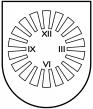 LATVIJAS  REPUBLIKA PRIEKUĻU NOVADA PAŠVALDĪBAReģistrācijas Nr. 90000057511, Cēsu prospekts 5, Priekuļi, Priekuļu pagasts, Priekuļu novads, LV-4126 www.priekuli.lv, tālr. 64107871, e-pasts: dome@priekulunovads.lvLēmumsPriekuļu novada Priekuļu pagastā2020.gada 25.jūnijā								     Nr.280									                (protokols Nr.11, 15.p.)Par noteikumu „Kārtība, kādā notiek pašvaldības nekustamā īpašuma atsavināšanas process un atsavināšanas rezultātā iegūto finanšu līdzekļu izlietošana Priekuļu novada pašvaldībā” apstiprināšanuPriekuļu novada dome izskata jautājumu par noteikumu „Kārtība, kādā notiek pašvaldības nekustamā īpašuma atsavināšanas process un atsavināšanas rezultātā iegūto finanšu līdzekļu izlietošana Priekuļu novada pašvaldībā” apstiprināšanu.Likuma “Par pašvaldībām” 14. panta pirmās daļas 2. punktā noteikts, ka pildot savas funkcijas, pašvaldībām likumā noteiktā kārtībā ir tiesības iegūt un atsavināt kustamo un nekustamo mantu, privatizēt pašvaldības īpašuma objektus, slēgt darījumus, kā arī veikt citas privāttiesiska rakstura darbības. Savukārt, likuma “Par pašvaldībām” 21.panta pirmās daļas 17. punktā noteikts, ka tikai Dome var lemt par pašvaldības nekustamā īpašuma atsavināšanu, ieķīlāšanu vai privatizēšanu, kā arī par nekustamās mantas iegūšanu pašvaldības īpašumā. Pašvaldības nekustamā īpašuma atsavināšanas procesu regulē Publiskas personas mantas atsavināšanas likums un Ministru kabineta 2011.gada 1.februāra noteikumi Nr.109 “Kārtība, kādā atsavināma publiskas personas manta.” Publiskas personas finanšu līdzekļu un mantas izšķērdēšanas novēršanas likuma” 3.pants nosaka, ka  Publiska persona rīkojas ar finanšu līdzekļiem un mantu lietderīgi, tas ir: rīcībai jābūt tādai, lai mērķi sasniegtu ar mazāko finanšu līdzekļu un mantas izlietojumu, manta atsavināma un nododama īpašumā vai lietošanā citai personai par iespējami augstāku cenu, manta iegūstama īpašumā vai lietošanā par izdevīgāko cenu.Pamatojoties uz likuma „Par pašvaldībām” 14. panta pirmās daļas 2. punktu, 21.panta pirmās daļas 17.punktu, Publiskas personas mantas atsavināšanas likuma 4.pantu, Latvijas Republikas Ministru kabineta 01.02.2011 noteikumiem Nr.109 „Kārtība, kādā atsavināma publiskas personas manta,” Publiskas personas finanšu līdzekļu un mantas izšķērdēšanas novēršanas likuma” 3. pantu un Priekuļu novada domes Finanšu komitejas 2020.gada 19. jūnija atzinumu (protokols Nr.7), Priekuļu novada dome, atklāti balsojot: PAR –13 (Elīna Stapulone, Aivars Tīdemanis, Elīna Krieviņa, Aivars Kalnietis, Dace Kalniņa, Juris Sukaruks,  Arnis Melbārdis, Jānis Ročāns, Jānis Mičulis,  Baiba Karlsberga, Mārīte Raudziņa, Normunds Kažoks, Ināra Roce), PRET –nav, ATTURAS –nav, Priekuļu novada dome nolemj:Apstiprināt Priekuļu novada pašvaldības iekšējos noteikumus “Kārtība, kādā notiek pašvaldības nekustamā īpašuma atsavināšanas process un atsavināšanas rezultātā iegūto finanšu līdzekļu izlietošana Priekuļu novada pašvaldībā.”Atbildīgais par Lēmuma izpildi Priekuļu novada pašvaldības Mantas atsavināšanas un izsoles komisija un Finanšu un grāmatvedības nodaļa.Lēmums stājas spēkā ar 2020. gada 26. jūniju.Pielikumā:  Noteikumi uz 3 lpp.Domes priekšsēdētāja		(paraksts)						Elīna StapuloneLATVIJAS  REPUBLIKA PRIEKUĻU NOVADA PAŠVALDĪBAReģistrācijas Nr. 90000057511, Cēsu prospekts 5, Priekuļi, Priekuļu pagasts, Priekuļu novads, LV-4126 www.priekuli.lv, tālr. 64107871, e-pasts: dome@priekulunovads.lvIEKŠĒJIE NOTEIKUMIPriekuļu novadā2020.gada 25. jūnijā							                 .Kārtība, kādā notiek pašvaldības nekustamā īpašuma atsavināšanas process un atsavināšanas rezultātā iegūto finanšu līdzekļu izlietošana Priekuļu novada pašvaldībā
I.	Vispārīgie noteikumiNoteikumi nosaka procedūru, kas ievērojama atsavinot Priekuļu novada pašvaldības (turpmāk – Pašvaldība) nekustamos īpašumus un iegūstot tos īpašumā.Noteikumi izstrādāti saskaņā ar Publiskas personas mantas atsavināšanas likuma (turpmāk – Likums), Ministru kabineta 2011.gada 01.februāra noteikumu Nr.109 “Kārtība, kādā atsavināma publiskas personas manta” (turpmāk – MK noteikumi) un citu normatīvo aktu nosacījumiem.Nekustamā īpašuma atsavināšanas vai iegūšanas ierosināšanaPašvaldības nekustamo īpašumu var atsavināt, ja tas nav nepieciešams pašvaldības funkciju veikšanai.Pašvaldības nekustamā īpašuma atsavināšanu vai iegūšanu īpašumā var ierosināt, vēršoties Pašvaldībā ar iesniegumu (Noteikumu pielikums).Ierosinājumu var iesniegt:Pašvaldības iestādes, kuras darbības nodrošināšanai nepieciešams īpašums, vadītājs vai institūcija (amatpersona), kuras valdījumā vai turējumā atrodas Pašvaldības manta;Publiskas personas mantas atsavināšanas likuma 4. panta ceturtajā daļā minētās personas;Iesniegumam pievieno iesniedzēja rīcībā esošos dokumentus un informāciju: Īpašuma tiesības apliecinošu dokumentu – zemesgrāmatu apliecību;Īpašuma dokumentāciju  - zemes un būvju kadastrālās uzmērīšanas dokumentus;Īpašuma tiesisko valdījumu apliecinošus dokumentus – pirkuma līgumu, tiesas spriedumu, vienošanos, u.c. dokumentus gadījumos, kad īpašuma tiesības nav nostiprinātas zemesgrāmatā;Informāciju, vai īpašums nav apgrūtināts ar parādiem;Atsavinot dzīvojamo māju, tās daļu vai dzīvokļa īpašumu pievieno:Personu apliecinoša dokumenta kopiju;Īres līguma kopiju;Izziņa par īres un komunālo pakalpojumu parādu neesamību;Notariāli apliecināta vienošanās starp dzīvoklī deklarētajiem pilngadīgajiem ģimenes locekļiem, par to, kurš iegūs īpašumā dzīvojamo māju, tās daļu vai dzīvokļa īpašumu;Atsavinot zemi ēku, būvju īpašniekiem, bijušajiem zemes lietotājiem:Nomas līguma kopiju;Dokumentu par ēku, būvju piederību;Atsavinot ēkas, būves zemes īpašniekam vai kopīpašniekam pievieno īpašuma tiesības apliecinošu dokumentu.Ierosinājuma izskatīšanas kārtībaPašvaldībai piederoša nekustamā īpašuma atsavināšanu organizē Mantas atsavināšanas un izsoles komisija.Mantas atsavināšanas un izsoles komisija (turpmāk – Komisija) veic šādas darbības:Izskata iesniegumus un izvērtē pievienotos dokumentus, ja nepieciešams, sniedz ierosinātājam rakstveida atbildi par ierosinājuma izskatīšanas un lēmuma pieņemšanas kārtību, norādot papildus iesniedzamos dokumentus, izņemot gadījumus, ja iztrūkstošo informāciju un dokumentus var iegūt elektroniski no Pašvaldībai pieejamām datu bāzēm, tad tie no Ierosinātāja nav pieprasāmi.Ierosina Attīstības nodaļai nekustamā īpašuma tiesību reģistrēšanu zemesgrāmatā;Noskaidro nekustamā īpašuma nepieciešamību Pašvaldības iestāžu funkciju veikšanai;Sagatavo Priekuļu novada domei ( turpmāk – Dome) lēmuma projektu par nekustamā īpašuma nodošanu atsavināšanai vai iegūšanai;Nodrošina, ka īpašumu novērtē sertificēts nekustamā īpašuma vērtētājs;Nodrošina nekustamā īpašuma apsekošanu dabā, izvērtējot īpašuma stāvokli un prognozējot tā izmantošanas iespējas;Nosaka nekustamā īpašuma atsavināšanas vai iegūšanas sākuma cenu;Sagatavo izsoles noteikumus un veic izsoles saskaņā ar noteikumiem;Gatavo dokumentus nekustamā īpašuma atsavināšanai – pārdevuma pirkuma līgumus, nostiprinājuma lūgumus u.c.Komisija pamatojoties uz normatīvajos aktos noteiko, domes lēmumu atzinuma sniegšanai, nosūta Vides aizsardzības un reģionālās attīstības ministrijai un jaunveidojamā novadā plānotajām apvienojamām pašvaldībām. Lēmumu par nekustamā īpašuma iegūšanu vai atsavināšanu pieņem Dome, lēmumā iekļauj informāciju par nekustamā īpašuma atsavināšanas mērķi.IV. Nekustamā īpašuma atsavināšanas vai iegūšanas procesa finansēšanaIegūtos līdzekļus no pašvaldības nekustamās mantas atsavināšanas ieskaita Priekuļu novada pašvaldības pamatbudžetā. Līdzekļu uzskaiti un administrēšanu veic Finanšu un grāmatvedības nodaļa. Nekustamā īpašuma atsavināšanas vai iegūšanas procesa izdevumu atlīdzināšanai tiek izmantoti atsavināšanas rezultātā iegūtie finanšu līdzekļi.Nekustamā īpašuma atsavināšana vai iegūšana Pašvaldības īpašumā veido izdevumus: izdevumi, kas saistīti ar nekustamās mantas īpašuma tiesību    nostiprināšanu zemesgrāmatā (zemes un ēku kadastrālā uzmērīšana, lietu sagatavošana un reģistrācija Nekustamā īpašuma valsts kadastra informācijas sistēmā, īpašuma tiesību noformēšana un nostiprināšana zemesgrāmatā);Organizatoriskā nodrošinājuma finansējums (Komisijas un pieaicināto ekspertu samaksa, sludinājumi u.c. izdevumi);Nekustamā īpašuma novērtēšanas izdevumi;Nekustamā īpašuma iegūšanas maksa.Pašvaldības nekustamās mantas atsavināšanai iegūtos līdzekļus izlieto saskaņā ar apstiprināto Pašvaldības budžetu.V. Nobeiguma jautājumiVisā, kas nav atrunāts noteikumos, vadās saskaņā ar Latvijas Republikas normatīvo aktu nosacījumiem.Sūdzības par Komisijas lēmumiem un izsoles norisi izskata Dome.Noteikumi stājas spēkā 2020. gada 26. jūniju.Domes priekšsēdētāja		(paraksts)						Elīna Stapulone_________________________                   (datums)Priekuļu novada pašvaldībaiPriekuļu novada pašvaldības nekustamā īpašuma atsavināšanas ierosinājumsIzdoti pamatojoties uz likuma „Par pašvaldībām”21. panta pirmās daļas 17. punktu, Ministru kabineta 01.02.2011. noteikumu Nr.109 "Kārtība, kādā atsavināma publiskas personas manta" 38. punktuPIELIKUMS2020. gada 25. jūnija noteikumiem Nr. 0 “Kārtība, kādā notiek pašvaldības nekustamā īpašuma atsavināšanas process un atsavināšanas rezultātā iegūto finanšu līdzekļu izlietošana Priekuļu novada pašvaldībā”(vārds, uzvārds / juridiskas personas nosaukums)(personas kods/reģistrācijas nr.)(adrese)(tālruņa numurs, e-pasta adrese)Ierosināšanas tiesiskais pamats atbilstoši Publiskas personas mantas atsavināšanas likuma 4.panta ceturtajai daļai (atzīmē ar X vienu no variantiem):Ierosināšanas tiesiskais pamats atbilstoši Publiskas personas mantas atsavināšanas likuma 4.panta ceturtajai daļai (atzīmē ar X vienu no variantiem):☐zemes īpašnieks vai visi kopīpašnieki, ja viņi vēlas nopirkt zemesgrāmatā ierakstītu ēku (būvi), kas atrodas uz īpašumā esošās zemes, vai zemes starpgabalu, kas piegul viņu zemei;zemes īpašnieks vai visi kopīpašnieki, ja viņi vēlas nopirkt zemesgrāmatā ierakstītu ēku (būvi), kas atrodas uz īpašumā esošās zemes, vai zemes starpgabalu, kas piegul viņu zemei;☐zemes kopīpašnieks, ja viņš vēlas nopirkt zemesgrāmatā ierakstītu ēku (būvi), kas atrodas uz kopīpašumā esošās zemes, vai domājamo daļu no tās samērīgi savai zemes daļai;zemes kopīpašnieks, ja viņš vēlas nopirkt zemesgrāmatā ierakstītu ēku (būvi), kas atrodas uz kopīpašumā esošās zemes, vai domājamo daļu no tās samērīgi savai zemes daļai;☐zemesgrāmatā ierakstītas ēkas (būves) īpašnieks vai visi kopīpašnieki, ja viņi vēlas nopirkt zemesgabalu, uz kura atrodas ēka (būve), vai zemesgabalu, uz kura atrodas ēka (būve), un zemes starpgabalu, kas piegul šai zemei;zemesgrāmatā ierakstītas ēkas (būves) īpašnieks vai visi kopīpašnieki, ja viņi vēlas nopirkt zemesgabalu, uz kura atrodas ēka (būve), vai zemesgabalu, uz kura atrodas ēka (būve), un zemes starpgabalu, kas piegul šai zemei;☐zemesgrāmatā ierakstītas ēkas (būves) kopīpašnieks, ja viņš vēlas nopirkt tā zemesgabala domājamo daļu, uz kura atrodas ēka (būve), samērīgi savai ēkas (būves) daļai;zemesgrāmatā ierakstītas ēkas (būves) kopīpašnieks, ja viņš vēlas nopirkt tā zemesgabala domājamo daļu, uz kura atrodas ēka (būve), samērīgi savai ēkas (būves) daļai;☐kopīpašnieks, ja viņš vēlas izbeigt kopīpašuma attiecības ar publisku personu;kopīpašnieks, ja viņš vēlas izbeigt kopīpašuma attiecības ar publisku personu;☐persona, kurai Valsts un pašvaldību īpašuma privatizācijas un privatizācijas sertifikātu izmantošanas pabeigšanas likumā noteiktajā kārtībā ir izbeigtas zemes lietošanas tiesības un ar kuru pašvaldība ir noslēgusi zemes nomas līgumu, ja šī persona vēlas nopirkt zemi, kas bijusi tās lietošanā un par ko ir noslēgts zemes nomas līgums.persona, kurai Valsts un pašvaldību īpašuma privatizācijas un privatizācijas sertifikātu izmantošanas pabeigšanas likumā noteiktajā kārtībā ir izbeigtas zemes lietošanas tiesības un ar kuru pašvaldība ir noslēgusi zemes nomas līgumu, ja šī persona vēlas nopirkt zemi, kas bijusi tās lietošanā un par ko ir noslēgts zemes nomas līgums.Lūdzu atsavināt šādu Priekuļu novada pašvaldībai piederošo nekustamo īpašumuLūdzu atsavināt šādu Priekuļu novada pašvaldībai piederošo nekustamo īpašumu__________________________________________________________________________________(adrese)__________________________________________________________________________________(platība, kadastra apzīmējums)__________________________________________________________________________________(adrese)__________________________________________________________________________________(platība, kadastra apzīmējums)Pievienotie dokumenti Pievienotie dokumenti ☐Īpašuma tiesības apliecinošu dokumentu – zemesgrāmatu apliecību;Īpašuma tiesības apliecinošu dokumentu – zemesgrāmatu apliecību;☐Īpašuma dokumentāciju  - zemes un būvju kadastrālās uzmērīšanas dokumentus;Īpašuma dokumentāciju  - zemes un būvju kadastrālās uzmērīšanas dokumentus;☐Īpašuma tiesisko valdījumu apliecinošus dokumentus – pirkuma līgumu, tiesas spriedumu, vienošanos, u.c. dokumentus gadījumos, kad īpašuma tiesības nav nostiprinātas zemesgrāmatā;______________________________________________________________________________________________________________________________________________________Īpašuma tiesisko valdījumu apliecinošus dokumentus – pirkuma līgumu, tiesas spriedumu, vienošanos, u.c. dokumentus gadījumos, kad īpašuma tiesības nav nostiprinātas zemesgrāmatā;______________________________________________________________________________________________________________________________________________________☐Personu apliecinoša dokumenta kopiju;Personu apliecinoša dokumenta kopiju;☐Īres līguma kopija;Īres līguma kopija;☐Izziņa par īres un komunālo pakalpojumu parādu neesamību;Izziņa par īres un komunālo pakalpojumu parādu neesamību;☐Notariāli apliecināta vienošanās starp dzīvoklī deklarētajiem pilngadīgajiem ģimenes locekļiem, par to, kurš iegūs īpašumā dzīvojamo māju, tās daļu vai dzīvokļa īpašumu;Notariāli apliecināta vienošanās starp dzīvoklī deklarētajiem pilngadīgajiem ģimenes locekļiem, par to, kurš iegūs īpašumā dzīvojamo māju, tās daļu vai dzīvokļa īpašumu;☐Nomas līguma kopiju;Nomas līguma kopiju;☐Citi dokumenti:________________________________________________________________________________________________________________________________________________________Citi dokumenti:________________________________________________________________________________________________________________________________________________________Piekrītu, ka atsavināšanas ierosinājuma izskatīšanas, līguma sagatavošanas un administrēšanas procesā saskaņā ar Vispārīgo datu aizsardzības regulu tiks apstrādāti no Valsts iedzīvotāju reģistra iegūtie mani personas dati, tajā skaitā personas kods (ja atsavināšanas ierosinājuma iesniedzējs ir fiziska persona).Piekrītu, ka atsavināšanas ierosinājuma izskatīšanas, līguma sagatavošanas un administrēšanas procesā saskaņā ar Vispārīgo datu aizsardzības regulu tiks apstrādāti no Valsts iedzīvotāju reģistra iegūtie mani personas dati, tajā skaitā personas kods (ja atsavināšanas ierosinājuma iesniedzējs ir fiziska persona).Ierosinātāja vai tā pilnvarotās personas parakstsIerosinātāja vai tā pilnvarotās personas paraksts_____________________________________un paraksta atšifrējumsun paraksta atšifrējums_____________________________________